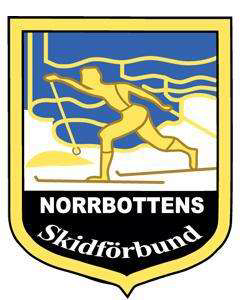 KallelseNorrbottens Skidförbunds medlemsföreningar kallas till digitaltExtra Årsmöte onsdag 11 januari 2023  kl.19.00Program19.00 – 20.00  Extra årsmötesförhandlingarVal av ordförande Alpina kommittén för två årVal av revisor för ett årVal av revisorssuppleant för ett årVal av valberedning för ett årDet saknas fortfarande nominering av revisorssuppleant samt två personer till valberedningen, vi ber er därför att omgående inlämna nominering för dessa.Anmälan er senast 9 januari till:  norrbotten@skidor.com och ange mailadress som vi ska skicka möteslänken till.Kom ihåg att även skicka in påskriven fullmakt för årsmötet!Till kallelsen bifogas fullmakt och information från valberedningen om de val som ska göras för styrelse, revisorer och valberedning.Information finns även på vår hemsida www.skidor.com/distrikt/norrbottenHjärtligt välkomna!Styrelsen